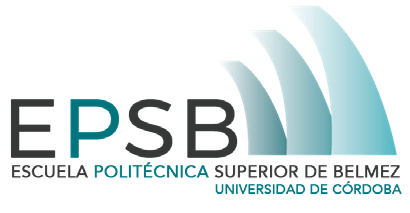 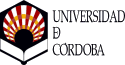 PROPUESTA GENÉRICA DE TFG COMPLETO O PARCIAL CURSO     (Cumplimenta Directores de la Propuesta)Criterios recomendados de asignación adicionales a los establecidos por el Reglamento de TFGTitulación y Mención/es específica/s que desarrollan con la propuesta:Breve descripción del TFG (250 palabras, deberá justificarse adecuadamente las tecnologías que se desarrollarán con la propuesta, y las competencias que se adquieren con su realización)Firma Director Responsable:Fdo.: AclaracionesPor lo general se recomienda ofertar un TFG completo que cubra una o las dos menciones de una titulación (18 créditos):Ejemplo de propuesta genérica de TFG completa: Diseño hidráulico y constructivo de la estación depuradora de aguas residuales del municipio de Belmez. Ofertado para 3 alumnos/as.Se deberá justificar por separado como desarrollará el TFG cada una de las menciones del título de Grado con el que está relacionado. Es indispensable hacer constar las competencias específicas de cada mención que se desarrolla con la propuesta de TFG.Se admitirán propuestas genéricas de TFG dirigidos por un máximo de tres profesores pertenecientes a diferentes Áreas de Conocimiento cuando el TFG que se propone. El profesor responsable, será el interlocutor entre el Centro y los directores del TFG, y se colocará el número 1 en la propuesta y la firmará al pie de esta. El resto de los directores también firmarán la propuesta asumiendo su implicación en el desarrollo de la misma, en las casillas correspondientes.Código (cumplimenta la comisión deTFG):Director Responsable de la PropuestaNúmero máximo de alumnos para los que se oferta:G. I. de la Energía y Recursos Minerales    G. I. de la Energía y Recursos Minerales    G. I. Civil   G. I. Civil   Explotación de MinasConstrucciones Civiles Recursos Energ. Comb. y Expl.HidrologíaTipo de propuestaIniciación a la investigaciónProyecto TipoJustificación Mención CONSTRUCCIONES CIVILES  / RECURSOS ENERGÉTICOS, COMBUSTIBLE Y MINEROS  Competencias específicas que desarrollará el/la alumno/aCompetencias específicas que desarrollará el/la alumno/aCECC1CERE1 CECC1CERE1 CERE2 CECC1CECC2CERE3CECC1CECC2CERE4CECC1CECC3CERE5CECC1CECC4    CERE6 CECC1CECC5CERE7 CECC1CECC6 CERE8 CECC1CECC7 CERE9 CECC1CECC8  CERE10 Justificación Mención HIDROLOGÍA  / EXPLOTACIÓN DE MINAS Competencias que desarrollará el/la alumno/aCompetencias que desarrollará el/la alumno/aCECH1 CEEM1 CECH1 CEEM1 CEEM2 CECH1 CEEM1 CEEM3 CECH1 CEEM1 CEEM4 CECH1 CECH2 CEEM5 CECH1 CECH2 CEEM6 CECH1 CECH2 CEEM7 CECH1 CECH2 CEEM8 CECH1 CECH3 CEEM9 CECH1 CECH3 CEEM10 CECH1 CECH3 CEEM11 CECH1 CECH4 CEEM12 CECH1 CECH4 CEEM13 CECH1 CECH4 CEEM14 Director/es de la propuesta genérica de TFGDirector/es de la propuesta genérica de TFGDirector/es de la propuesta genérica de TFGDirector 1 (Responsible)Nombre Departamento / Área: e-mail: Nombre Departamento / Área: e-mail: Director 2Nombre Departamento / Área: e-mail: FirmaDirector 3Nombre Departamento / Área: e-mail: FirmaEl director que aparece con el número 1 se considerará el responsable del TFG a efectos de ser el interlocutor entre el Centro y los directores del TFG propuesto, por lo que firmará esta propuesta.El director que aparece con el número 1 se considerará el responsable del TFG a efectos de ser el interlocutor entre el Centro y los directores del TFG propuesto, por lo que firmará esta propuesta.El director que aparece con el número 1 se considerará el responsable del TFG a efectos de ser el interlocutor entre el Centro y los directores del TFG propuesto, por lo que firmará esta propuesta.Belmez, a.Belmez, a.Belmez, a.